แผนการจัดการเรียนรู้ รหัสวิชา  ว 21101   ชื่อวิชา  วิทยาศาสตร์ 1		    	        กลุ่มสาระการเรียนรู้วิทยาศาสตร์ชั้นมัธยมศึกษาปีที่  1						     ภาคเรียนที่  1  ปีการศึกษา  2560หน่วยที่  2  สารรอบตัว 	 		เรื่อง สถานะของสาร     		  	   จำนวน   2  ชั่วโมง1.  มาตรฐานการเรียนรู้ที่  มาตรฐาน ว 3.1 เข้าใจสมบัติของสาร ความสัมพันธ์ระหว่างสมบัติของสารกับโครงสร้างและแรงยึดเหนี่ยวระหว่างอนุภาค มีกระบวนการสืบเสาะหาความรู้และจิตวิทยาศาสตร์ สื่อสารสิ่งที่เรียนรู้ และนำความรู้ไปใช้ประโยชน์	1.1  ตัวชี้วัด 		ม.1/1 ทดลองและจำแนกสารเป็นกลุ่มโดยใช้เนื้อสารหรือขนาดอนุภาคเป็นเกณฑ์ และอธิบายสมบัติของสารในแต่ละกลุ่ม	1.2  จุดประสงค์การเรียนรู้		1)  อธิบายอนุภาคของสารในสถานะของแข็ง ของเหลว และแก๊สได้		2) แสดงบทบาทสมมติเป็นอนุภาคของสารในสถานะของแข็ง ของเหลว และแก๊สได้		3) มีความรับผิดชอบในการทำงานกลุ่ม และทำงานเสร็จทันเวลา2. สาระสำคัญ	อนุภาคของสารในสถานะของแข็ง ของเหลว และแก๊ส 3.  สาระการเรียนรู้     3.1  ความรู้          -  อนุภาคของสารในสถานะของแข็ง ของเหลว และแก๊ส     3.2  ทักษะ/กระบวนการ/กระบวนการคิด	-   ทักษะกระบวนการทางวิทยาศาสตร์ 3.3  คุณลักษณะอันพึงประสงค์	  1.   มีวินัย					2.   ใฝ่เรียนรู้	 	3.   มุ่งมั่นในการทำงาน				4.   มีจิตสาธารณะ	     3.4  สมรรถนะสำคัญของผู้เรียน	1.  ความสามารถในการคิด2.  ความสามารถในการสื่อสาร3.  ความสามารถในการแก้ปัญหา4.  กิจกรรมการเรียนรู้  (การเรียนรู้แบบสืบเสาะหาความรู้ 5Es)4.1 ขั้นสร้างความสนใจ (10 นาที)		4.1.1 ครูให้นักเรียนพิจารณาสิ่งของต่อไปนี้ ได้แก่ ลูกโป่ง น้ำในแก้ว นมจืด กระดาษ 
น้ำมันพืช และหิน  และใช้คำถามดังนี้                           - สารมีกี่สถานะ ได้แก่อะไรบ้าง (3 สถานะ ได้แก่ ของแข็ง ของเหลว และแก๊ส)                           - สารใดบ้างที่อยู่ในสถานะของแข็ง นอกจากนี้แล้วมีสารใดบ้างที่อยู่ในสถานะนี้ (กระดาษ หิน แก้ว)                            - มีสารใดบ้างที่อยู่ในสถานะของเหลว นอกจากนี้แล้วมีสารใดบ้างที่อยู่ในสถานะนี้(น้ำในแก้ว นมจืด น้ำมันพืช)                            - สารใดบ้างที่อยู่ในสถานะแก๊ส นอกจากนี้แล้วมีสารใดบ้างที่อยู่ในสถานะนี้ (ลูกโป่ง)                            - นักเรียนสามารถแยกได้ว่าสิ่งใดอยู่ในสถานะของแข็ง ของเหลว หรือแก๊ส นักเรียนทราบหรือไม่ว่าอนุภาคของของแข็ง ของเหลว และแก๊สเป็นอย่างไร4.2 ขั้นสำรวจและค้นหา (50 นาที)		4.2.1 ครูให้นักเรียนแบ่งกลุ่ม กลุ่มละ 5 คนทำใบกิจกรรมที่ 10 สถานะของสาร โดยแสดงบทบาทสมมติเป็นอนุภาคของสารในสถานะของแข็ง ของเหลว และแก๊ส โดยสืบค้นอนุภาคของสารในสถานะของแข็ง ของเหลว และแก๊สจาก iPad		4.2.2 ให้นักเรียนบันทึกวิดีโอด้วยแอปพลิเคชั่น Camera ใน iPad และตัดต่อวิดีโอด้วยแอปพลิเคชั่น iMoive4.3 ขั้นอธิบายและลงข้อสรุป (15 นาที)		4.3.1 ให้นักเรียน 2-3 กลุ่มนำเสนอการแสดงบทบาทสมมติเป็นอนุภาคของสารในสถานะของแข็ง ของเหลว และแก๊ส ด้วยแอปพลิเคชั่น iMoive ผ่าน Apple TV		4.3.2 นักเรียนและครูร่วมกันอภิปรายเกี่ยวกับอนุภาคของสารในสถานะของแข็ง ของเหลว และแก๊ส	4.4 ขั้นขยายความรู้  (15 นาที) 		4.4.1 ให้นักเรียนทำใบกิจกรรมที่ 11 อนุภาคของสารในสถานะของแข็ง  ของเหลว และแก๊ส 	4.5 ขั้นประเมิน (10 นาที) 4.5.1 นักเรียนแต่ละคนพิจารณาว่าจากการเรียนและการทำกิจกรรมทั้งหมดในคาบนี้ยังมีข้อสงสัยหรือไม่เข้าใจในจุดใดบ้าง จากนั้นครูช่วยให้คำแนะนำเพิ่มเติมให้นักเรียนเข้าใจ		4.5.2 ให้นักเรียนทุกกลุ่มส่งวิดีโอ สถานะของสาร มายัง iPad เครื่องครูผู้สอน และส่ง
ใบกิจกรรมที่ 11 อนุภาคของสารในสถานะของแข็ง  ของเหลว และแก๊ส	5.  สื่อการเรียนรู้ / แหล่งเรียนรู้ / อุปกรณ์      แหล่งเรียนรู้     1.  ห้องเรียน     2.  ห้องสมุดโรงเรียนโรงเรียนหนองเสือวิทยาคม     3.  อินเทอร์เน็ต      วัสดุ อุปกรณ์ สื่อ     1. หนังสือเรียนวิทยาศาสตร์ 1     2.  iPad     3. แอปพลิเคชั่น Safari     4. แอปพลิเคชั่น Youtube     5. แอปพลิเคชั่น Camera     6. แอปพลิเคชั่น iMoive     7. ใบกิจกรรมที่ 10 สถานะของสาร     8. ใบกิจกรรมที่ 11 อนุภาคของสารในสถานะของแข็ง  ของเหลว และแก๊ส6. การวัดและประเมินผลใบกิจกรรมที่ 10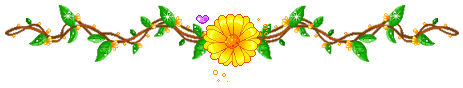 สถานะของสารคำชี้แจง ให้นักเรียนแบ่งกลุ่ม กลุ่มละ 5 คน แสดงบทบาทสมมติเป็นอนุภาคของสารในสถานะของแข็ง ของเหลว และแก๊ส โดยบันทึกวิดีโอด้วยแอปพลิเคชั่น Camera ใน iPad และตัดต่อวิดีโอด้วยแอปพลิเคชั่น iMoiveใบกิจกรรมที่ 11อนุภาคของสารในสถานะของแข็ง  ของเหลว และแก๊สคำชี้แจง ให้นักเรียนตอบคำถามต่อไปนี้ลงในช่องว่างให้ถูกต้อง1. ของแข็ง (Solid)ลักษณะการจัดเรียงอนุภาค..................................................................................................................................ตำแหน่งของอนุภาค……………………………………………………………………………………………………………....................แรงยึดเหนี่ยวระหว่างอนุภาค………………………………………………………………………………………………………………..ช่องว่างระหว่างอนุภาค………………………………………………………………………………………………………………………....สารอื่นๆ แทรกเข้าไประหว่างอนุภาคได้หรือไม่....................................................................................................2. ของเหลว (Liquid)ลักษณะการจัดเรียงอนุภาค..................................................................................................................................ตำแหน่งของอนุภาค……………………………………………………………………………………………………………....................แรงยึดเหนี่ยวระหว่างอนุภาค………………………………………………………………………………………………………………..ช่องว่างระหว่างอนุภาค………………………………………………………………………………………………………………………....สารอื่นๆ แทรกเข้าไประหว่างอนุภาคได้หรือไม่....................................................................................................3. แก๊ส (Gas)ลักษณะการจัดเรียงอนุภาค..................................................................................................................................ตำแหน่งของอนุภาค……………………………………………………………………………………………………………....................แรงยึดเหนี่ยวระหว่างอนุภาค………………………………………………………………………………………………………………..ช่องว่างระหว่างอนุภาค………………………………………………………………………………………………………………………....สารอื่นๆ แทรกเข้าไประหว่างอนุภาคได้หรือไม่....................................................................................................4. ให้นักเรียนวาดรูปการจัดเรียงตัวอนุภาคของสารในสถานะของแข็ง  ของเหลว และแก๊ส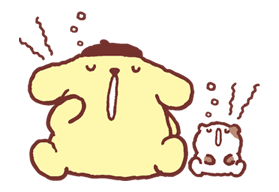                 ของแข็ง (Solid)			  ของเหลว (Liquid)			แก๊ส (Gas)แบบบันทึกการสังเกตพฤติกรรมการทำงานกลุ่ม (ม.1/.....)เกณฑ์การให้คะแนนแบบสังเกตพฤติกรรมการทำงานกลุ่มเกณฑ์การประเมิน                7– 9= ดี , 4 – 6= พอใช้, 1 – 3	= ปรับปรุง7. บันทึกผลการจัดการเรียนรู้7.1 ผลการจัดการเรียนรู้........................................................................................................................................................................................................................................................................................................................................................................................................................................................................................................................................................................................................................................................................................................................7.2 ปัญหาและอุปสรรค........................................................................................................................................................................................................................................................................................................................................................................................................................................................................................................................................................................................................................................................................................................................ 7.3 ข้อเสนอแนะ/แนวทางการแก้ไขและพัฒนา.......................................................................................................................................................................................................................................................................................................................................................................................................................................................................................................................................... ..............................................................................................................................................................................ลงชื่อ.......................................................ผู้สอน						                   (นางสาวพิชานันท์   จักรแก้ว)7.4 ความเห็นของหัวหน้ากลุ่มสาระการเรียนรู้............................................................................................................................................................................................................................................................................................................................................................ลงชื่อ......................................หัวหน้ากลุ่มสาระฯ						                  (นางจินตนา  สุขขี)7.5  ความเห็นของหัวหน้าสถานศึกษาหรือผู้ที่ได้รับมอบหมาย............................................................................................................................................................................................................................................................................................................................................................ลงชื่อ...........................................................						       		      (นางวรรณา  จันทร์รักษา)   รองผู้อำนวยการโรงเรียน กลุ่มบริหารวิชาการ				    	        		   วันที่.........เดือน............................พ.ศ.............ประเด็นที่ประเมินวิธีการวัดและเมินผลเครื่องมือวัดและประเมินผลเกณฑ์การวัดและประเมินผล1.อธิบายอนุภาคของสารในสถานะของแข็ง ของเหลว และแก๊สได้ (K)- สังเกตการณ์ตอบคำถาม- ตรวจงานจากใบกิจกรรมที่ 11 อนุภาคของสารในสถานะของแข็ง  ของเหลว และแก๊ส- การตอบคำถาม- งานจากใบกิจกรรมที่ 11 อนุภาคของสารในสถานะของแข็ง  ของเหลว และแก๊สนักเรียนตอบคำถาม ได้ถูกต้อง 80% ขึ้นไป  2) แสดงบทบาทสมมติเป็นอนุภาคของสารในสถานะของแข็ง ของเหลว และแก๊สได้ (P)- ตรวจใบกิจกรรมที่ 10 สถานะของสารจากแอปพลิเคชั่น iMoive- ใบกิจกรรมที่ 10 สถานะของสารจากแอปพลิเคชั่น iMoiveนักเรียนสามารถแสดงบทบาทสมมติได้อย่างถูกต้อง 80% ขึ้นไป3. มีความรับผิดชอบในการทำงานกลุ่ม และทำงานเสร็จทันเวลา (A)- สังเกตพฤติกรรมการเรียนรู้- แบบสังเกตพฤติกรรม
การทำงานกลุ่มนักเรียนทำงานได้ในระดับพอใช้– ดี              พฤติกรรมกลุ่มที่การทำงานกลุ่มการทำงานกลุ่มการทำงานกลุ่มการทำงานกลุ่มการทำงานกลุ่มการทำงานกลุ่มการทำงานเสร็จทันเวลาการทำงานเสร็จทันเวลาการทำงานเสร็จทันเวลาสรุปผลการประเมิน              พฤติกรรมกลุ่มที่การวางแผนร่วมกันอย่างตั้งใจการวางแผนร่วมกันอย่างตั้งใจการวางแผนร่วมกันอย่างตั้งใจการแสดงความคิดเห็นร่วมกันการแสดงความคิดเห็นร่วมกันการแสดงความคิดเห็นร่วมกันการทำงานเสร็จทันเวลาการทำงานเสร็จทันเวลาการทำงานเสร็จทันเวลาสรุปผลการประเมิน12312312312345678ประเด็นการประเมินเกณฑ์การให้คะแนนเกณฑ์การให้คะแนนเกณฑ์การให้คะแนนประเด็นการประเมิน321การวางแผนร่วมกันอย่างตั้งใจทุกคนในกลุ่มวางแผนร่วมกันอย่างตั้งใจบางคนในกลุ่มมีความตั้งใจในการวางแผนทุกคนในกลุ่มไม่มีความตั้งใจใน      การวางแผนการแสดงความคิดเห็นร่วมกันมีการแสดงความคิดเห็นในกลุ่มทุกคนมีการแสดงความคิดเห็นในกลุ่มเป็นบางคนไม่มีการแสดงความคิดเห็นร่วมกันการทำงานเสร็จทันเวลาทำงานเสร็จก่อนเวลาที่กำหนดทำงานเสร็จตามเวลาที่กำหนดทำงานเสร็จหลังเวลาที่กำหนด